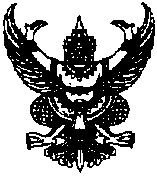 ประกาศเทศบาลตำบลบ้านเป็ดเรื่อง  รับสมัครสอบบุคคลเพื่อการสรรหาและการเลือกสรรเป็นพนักงานจ้าง สังกัดเทศบาลตำบลบ้านเป็ด………………………………………………………..ด้วย เทศบาลตำบลบ้านเป็ด อำเภอเมืองขอนแก่น จังหวัดขอนแก่น มีความประสงค์รับสมัครบุคคลเพื่อการสรรหาและการเลือกสรรเป็นพนักงานจ้าง ประจำปีงบประมาณ พ.ศ. ๒๕๖๓ฉะนั้น อาศัยอำนาจตามประกาศคณะกรรมการพนักงานเทศบาลจังหวัดขอนแก่น เรื่อง  หลักเกณฑ์และเงื่อนไขเกี่ยวกับพนักงานจ้างสำหรับเทศบาล ลงวันที่ ๒๘ มิถุนายน ๒๕๔๗ รวมฉบับแก้ไขเพิ่มเติม  จึงประกาศรับสมัครบุคคลเพื่อการสรรหาและการเลือกสรร  โดยมีรายละเอียด  ดังนี้ ตำแหน่งที่รับสมัครพนักงานจ้างตามภารกิจ	จำนวน  ๒  ตำแหน่ง ดังนี้ ลำดับที่ ๑ ตำแหน่งผู้ช่วยนักสันทนาการ 	        จำนวน  ๑  อัตราลำดับที่ ๒ ตำแหน่งพนักงานขับรถยนต์	        จำนวน  ๑  อัตรา			พนักงานจ้างทั่วไป	จำนวน  ๒  ตำแหน่ง ดังนี้ลำดับที่ ๓ ตำแหน่งคนงาน		        จำนวน  ๑  อัตราลำดับที่ ๓ ตำแหน่งคนงานประจำรถขยะ	        จำนวน  ๑  อัตรา      ๒.  คุณสมบัติทั่วไป ผู้สมัครสอบจะต้องมีคุณสมบัติและลักษณะต้องห้าม ดังต่อไปนี้	๒.๑ คุณสมบัติทั่วไปมีสัญชาติไทยมีอายุไม่ต่ำกว่า 18 ปี และไม่เกิน 60 ปี เว้นแต่พนักงานงานจ้าง/ผู้เชี่ยวชาญพิเศษอายุไม่เกิน 70 ปีไม่เป็นบุคคลล้มละลายไม่เป็นผู้มีกายทุพพลภาพจนไม่สามารถปฏิบัติหน้าที่ได้ ไร้ความสามารถหรือจิตฟั่นเฟือนไม่สมประกอบหรือเป็นโรคตามที่กำหนดไว้ในประกาศกำหนดโรคที่เป็นลักษณะต้องห้ามเบื้องต้นสำหรับพนักงานเทศบาล ดังนี้โรคเรื้อนในระยะติดต่อหรือในระยะที่ปรากฏอาการเป็นที่รังเกียจแก่สังคมวัณโรคในระยะอันตรายโรคเท้าช้างในระยะที่ปรากฏอาการเป็นที่รังเกียจแก่สังคมโรคติดยาเสพติดให้โทษโรคพิษสุราเรื้อรังไม่เป็นผู้ดำรงตำแหน่งทางการเมือง กรรมการพรรคการเมืองหรือเจ้าหน้าที่ในพรรคการเมืองไม่เป็นผู้ดำรงตำแหน่งผู้บริหารท้องถิ่น คณะผู้บริหารท้องถิ่น สมาชิกสภาท้องถิ่นไม่เป็นผู้เคยถูกลงโทษให้ออก ปลดออก หรือไล่ออกจากราชการ รัฐวิสาหกิจหรือหน่วยงานอื่นของรัฐ/(9) ไม่…-2-(๙)  ไม่เป็นข้าราชการหรือลูกจ้างของส่วนราชการ พนักงานหรือลูกจ้างของหน่วยงานอื่นของรัฐ รัฐวิสาหกิจหรือพนักงานหรือลูกจ้างของราชการส่วนท้องถิ่น		๒.๒  คุณสมบัติเฉพาะสำหรับตำแหน่ง 			ผู้สมัครจะต้องเป็นผู้มีคุณสมบัติเฉพาะสำหรับตำแหน่ง ตามที่คณะกรรมการพนักงานเทศบาลจังหวัดขอนแก่น กำหนดแนบท้ายประกาศรับสมัครสอบ (ภาคผนวก ก.)	๓. การรับสมัครคัดเลือก		๓.1  วัน เวลา และสถานที่รับสมัครผู้มีความประสงค์จะสมัครเข้ารับการคัดเลือกสามารถขอรับใบสมัคร และยื่นใบสมัครด้วยตนเองได้ ระหว่างวันที่  ๒๘ ตุลาคม  25๖๒  ถึงวันที่ ๕ พฤศจิกายน 25๖๒  เฉพาะวันทำการ ตั้งแต่เวลา  08.30 – 16.30 น.  ณ งานการเจ้าหน้าที่  สำนักปลัดเทศบาลตำบลบ้านเป็ด หรือติดต่อสอบถามได้ที่ โทร. 0 – 434๒ – 3๘๖๙-๗๐ ต่อ  ๔๓1		๓.๒  หลักฐานที่ต้องยื่นพร้อมใบสมัคร		ผู้สมัครต้องยื่นใบสมัครด้วยตนเองต่อเจ้าหน้าที่รับสมัครสอบ พร้อมหลักฐานดังต่อไปนี้รูปถ่ายหน้าตรงไม่สวมหมวกและไม่สวมแว่นตาดำ ขนาด 1 นิ้ว ถ่ายไว้ไม่เกิน 6 เดือน จำนวน 3 รูปสำเนาใบสุทธิหรือใบรับรองผลการเรียนหรือสำเนาใบประกาศนียบัตรวิชาชีพที่ใช้ในการสมัครพร้อมรับรองสำเนาถูกต้อง  จำนวน 1 ฉบับ			3. ใบรับรองแพทย์ ออกไว้ไม่เกิน 1 เดือน จนถึงวันรับสมัคร  จำนวน 1 ฉบับ			4. สำเนาบัตรประจำตัวประชาชน พร้อมรับรองสำเนาถูกต้อง จำนวน 1 ฉบับ			5. สำเนาทะเบียนบ้าน พร้อมรับรองสำเนาถูกต้อง 1 ฉบับ			6. ค่าธรรมเนียมสมัครสอบ  50 บาท			7. หลักฐานอื่น ๆ เช่น ใบรับรองการผ่านงาน ใบสำคัญการเปลี่ยนชื่อตัว – ชื่อ                       สกุล ทะเบียนสมรส ฯลฯ พร้อมรับรองสำเนาถูกต้อง จำนวน 1 ฉบับ		3.๓  การสมัครคัดเลือกผู้สมัครขอรับใบสมัครด้วยตนเองได้ที่สำนักปลัดเทศบาลตำบลบ้านเป็ดผู้สมัครกรอกใบสมัครให้เรียบร้อยด้วยลายมือตนเอง โดยใช้ปากกาสีดำหรือสีน้ำเงิน แล้วยื่นใบสมัครพร้อมหลักฐานประกอบการรับสมัครตามที่กำหนดเจ้าหน้าที่รับสมัครตรวจคุณสมบัติของผู้สมัคร หากมีคุณสมบัติครบถ้วนถูกต้องแล้วจะมอบบัตรประจำตัวให้แก่ผู้สมัคร ซึ่งผู้สมัครจะต้องเก็บรักษาบัตรประจำตัวนี้ไว้ตลอดการคัดเลือกและต้องนำมาแสดงทุกครั้งที่เข้ารับการคัดเลือกหรือเมื่อมาติดต่อเกี่ยวกับการคัดเลือก		๓.4  เงื่อนไขการรับสมัครคัดเลือก		ผู้สมัครเข้ารับการสรรหาและการเลือกสรร จะต้องรับผิดชอบในการตรวจสอบและรับรองตนเองว่าเป็นผู้มีคุณสมบัติทั่วไปและคุณสมบัติเฉพาะสำหรับตำแหน่งตรงตามที่กำหนดในประกาศรับสมัครนี้จริง และจะต้องกรอกรายละเอียดต่าง ๆ ในใบสมัคร พร้อมทั้งยื่นหลักฐานในการสมัครคัดเลือกให้ถูกต้องครบถ้วน  ในกรณีที่มีความผิดพลาดอันเกิดจากผู้สมัครไม่ว่าด้วยเหตุผลใด ๆ หรือคุณวุฒิการศึกษาไม่ตรงตามคุณสมบัติเฉพาะตำแหน่งที่สมัครอันเป็นผลทำให้ผู้สมัครไม่มีสิทธิสมัครตามประกาศรับสมัครดังกล่าว  หากตรวจ/สอบ...-๓-สอบพบว่าผู้สมัครไม่มีคุณสมบัติตามที่กำหนดไว้ในประกาศนี้ หรือข้อความที่แจ้งไว้ในใบสมัครหรือเอกสารที่ใช้ประกอบการสมัครไม่ถูกต้องครบถ้วน ให้ถือว่าการรับสมัครและการได้เข้ารับการสรรหาและการเลือกสรรครั้งนี้เป็นโมฆะสำหรับผู้นั้นตั้งแต่ต้น เทศบาลตำบลบ้านเป็ด จะไม่รับสมัครหรืออาจถอนชื่อประกาศจากบัญชีรายชื่อผู้มีสิทธิเข้ารับการคัดเลือกหรือบัญชีผู้ได้รับการคัดเลือกได้ตามแต่กรณี	๔.  การประกาศรายชื่อผู้มีสิทธิเข้ารับการสอบเพื่อสรรหา และกำหนดวัน เวลา และสถานที่ในการสอบประเมินสมรรถนะ	เทศบาลตำบลบ้านเป็ด  จะประกาศรายชื่อผู้มีสิทธิเข้ารับการสอบเพื่อสรรหา และกำหนดวัน เวลา และสถานที่ ในการสอบ ในวันที่   ๑๑  พฤศจิกายน  25๖๒  โดยปิดประกาศไว้ที่บอร์ดประชาสัมพันธ์สำนักปลัดเทศบาล เทศบาลตำบลบ้านเป็ด อำเภอเมือง  จังหวัดขอนแก่น และทางเว็บไซต์ www.banped.go.th	๕.  หลักเกณฑ์และวิธีการเลือกสรร	หลักสูตรการสอบผ่านแข่งขันมี ๓ ภาค  คือ		     ก. ภาคความรู้ความสามารถทั่วไป (คะแนนเต็ม 100 คะแนน) (เฉพาะตำแหน่งลำดับที่ ๑)		     ข. ภาคความรู้ความสามารถที่ใช้เฉพาะตำแหน่ง (คะแนนเต็ม 100) (เฉพาะตำแหน่งลำดับที่ ๑)                       	     ค. ภาคความเหมาะสมกับตำแหน่ง (คะแนนเต็ม 100 คะแนน) (ทุกตำแหน่ง)	๖.  หลักเกณฑ์การตัดสินผู้สมัครสอบจะต้องสอบผ่านภาคความรู้ความสามารถทั่วไป (ภาค ก.) และความความรู้ความสามารถที่ใช้เฉพาะตำแหน่ง (ภาค ข.) ไม่ต่ำกว่าร้อยละ 60 จึงจะมีสิทธิเข้าสอบในภาคความเหมาะสมกับตำแหน่ง (ภาค ค.) รายละเอียดวิชาที่จะดำเนินการสอบแข่งขัน 3 ภาค แนบท้ายประกาศนี้ (ภาคผนวก ข)	๗.  การขึ้นบัญชี		การขึ้นบัญชีผู้ได้รับการคัดเลือกเป็นพนักงานจ้าง จะเรียงลำดับที่จากผู้ที่ได้คะแนนสอบข้อเขียน (ภาค ก. และภาค ข.) และคะแนนสอบสัมภาษณ์ (ภาค ค.) รวมกันสูงสุดลงมาตามลำดับ ในกรณีได้คะแนนสอบข้อเขียน (ภาค ก. และภาค ข.) และคะแนนสอบสัมภาษณ์ (ภาค ค.) เท่ากันจะให้ผู้ที่ได้คะแนนสอบสัมภาษณ์ (ภาค ค.) มากกว่าอยู่ในลำดับสูงกว่า  หากคะแนนสอบสัมภาษณ์ (ภาค ค.) เท่ากันอีกจะให้ผู้ที่ได้คะแนนสอบข้อเขียน (ภาค ก. และภาค ข.) มากกว่าอยู่ในลำดับที่สูงกว่า  หากคะแนนสอบข้อเขียน (ภาค ก. และภาค ข.) เท่ากันอีก  จะให้ผู้สมัครก่อนเป็นผู้ที่ได้ลำดับที่สูงกว่า	๘.  การทำสัญญาจ้างผู้ผ่านการเลือกสรร		ผู้ที่ได้รับการขึ้นบัญชี ตำแหน่งลำดับที่ ๑ และตำแหน่งลำดับที่ ๒ จะได้รับการทำสัญญาจ้างเป็นพนักงานจ้าง ต้องได้รับความเห็นชอบจากคณะกรรมการพนักงานเทศบาลจังหวัดขอนแก่น ก่อนจึงทำสัญญาจ้างได้		สำหรับผู้ที่ได้รับการขึ้นบัญชีในตำแหน่งลำดับที่ ๓ และตำแหน่งลำดับที่ ๔ จะได้รับการทำสัญญาจ้างเป็นพนักงานจ้าง ภายในเดือน มกราคม 25๖๓		๙.  การประเมินผลการปฏิบัติงาน		เทศบาลตำบลบ้านเป็ด จะกำหนดให้มีการประเมินผลการปฏิบัติงานของพนักงานจ้าง ปีละ ๒ ครั้ง ตามปีงบประมาณ คือ/ครั้งที่...-๔-		ครั้งที่ ๑ ประเมินผลในช่วงการปฏิบัติระหว่างวันที่  ๑  ตุลาคม  -  ๓๑   มีนาคม		ครั้งที่ ๒ ประเมินผลในช่วงการปฏิบัติระหว่างวันที่  ๑  เมษายน  -  ๓๐ กันยายน	จึงประกาศให้ผู้สนใจทราบโดยทั่วกัน 		ประกาศ  ณ  วันที่   ๑๗  ตุลาคม   พ.ศ. 25๖๒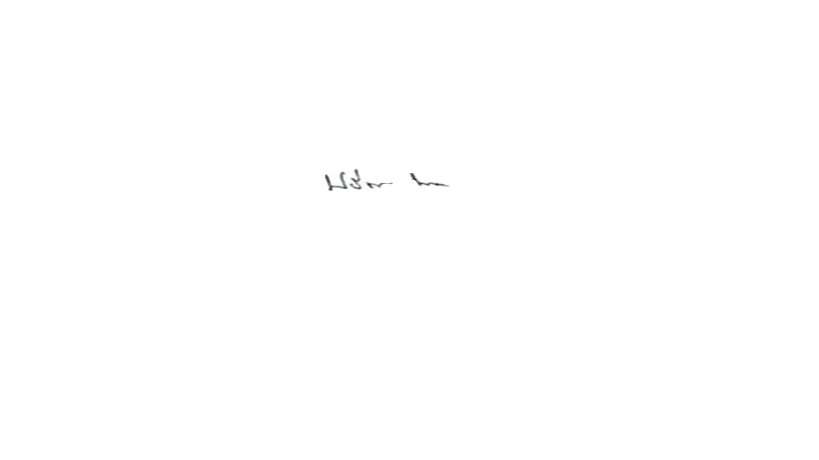                         (นายปรีดา   นิลสาคู)                        ปลัดเทศบาล  ปฏิบัติหน้าที่                        นายเทศมนตรีตำบลบ้านเป็ดภาคผนวก ก.		คุณสมบัติเฉพาะสำหรับตำแหน่ง	ประเภทตำแหน่ง		พนักงานจ้างตามภารกิจ (คุณวุฒิ) 	ชื่อตำแหน่ง		ผู้ช่วยนักสันทนาการ		จำนวน  ๑  อัตรา	ค่าตอบแทน		ปริญญาตรี   อัตราค่าตอบแทน 	๑๕,๐๐๐  บาทระยะเวลาการจ้างไม่เกิน  ๔  ปีหน้าที่และความรับผิดชอบปฏิบัติงานในฐานะผู้ช่วยปฏิบัติงาน ที่ต้องใช้ความรู้ ความสามารถทางวิชาการในการทำงาน ปฏิบัติงานเกี่ยวกับงานสันทนาการ ภายใต้การกำกับ แนะนำ ตรวจสอบ และปฏิบัติงานอื่นตามที่ได้รับมอบหมาย คุณสมบัติเฉพาะตำแหน่ง1. ได้รับปริญญาตรีหรือคุณวุฒิอย่างอื่นที่เทียบได้ในระดับเดียวกัน ในสาขาวิชาหรือทาง พลศึกษา จิตวิทยา โภชนาการ ศึกษาศาสตร์ หรือในสาขาวิชาหรือทางอื่นที่ ก.จ., ก.ท. หรือ ก.อบต. กำหนดว่าใช้เป็นคุณสมบัติเฉพาะสำหรับตำแหน่งนี้ได้ 2. ได้รับปริญญาโทหรือคุณวุฒิอย่างอื่นที่เทียบได้ในระดับเดียวกัน ในสาขาวิชาหรือทาง พลศึกษา จิตวิทยา โภชนาการ ศึกษาศาสตร์ หรือในสาขาวิชาหรือทางอื่นที่ ก.จ., ก.ท. หรือ ก.อบต. กาหนดว่าใช้เป็นคุณสมบัติเฉพาะสำหรับตำแหน่งนี้ได้ 3. ได้รับปริญญาเอกหรือคุณวุฒิอย่างอื่นที่เทียบได้ในระดับเดียวกัน ในสาขาวิชาหรือทาง พลศึกษา จิตวิทยา โภชนาการ ศึกษาศาสตร์ หรือในสาขาวิชาหรือทางอื่นที่ ก.จ., ก.ท. หรือ ก.อบต. กำหนดว่าใช้เป็นคุณสมบัติเฉพาะสำหรับตำแหน่งนี้ได้ 	ความรู้ความสามารถที่ต้องการ		1. ความรู้ที่จำเป็นประจำสายงาน ประกอบด้วย 1.1 ความรู้ที่จำเป็นในงาน (ความรู้เฉพาะทางในงานที่รับผิดชอบ) ระดับ 1 1.2 ความรู้เรื่องกฎหมาย (ความรู้เฉพาะทางในงานที่รับผิดชอบ ระดับ 1 1.3 ความรู้เรื่องปรัชญาเศรษฐกิจพอเพียงตามแนวพระราชดาริ ของพระบาทสมเด็จ      พระเจ้าอยู่หัว ระดับ 1 1.4 ความรู้เรื่องการจัดการความรู้ ระดับ 1 1.5 ความรู้เรื่องระบบการจัดการองค์กร ระดับ 1 1.6 ความรู้เรื่องงานธุรการและงานสารบรรณ ระดับ 1 1.7 ความรู้ทั่วไปเรื่องชุมชน ระดับ 1 1.8 ความรู้เรื่องการจัดทำแผนปฏิบัติการและแผนยุทธศาสตร์ ระดับ 1 1.9 ความรู้เรื่องสื่อสารสาธารณะ ระดับ 2 2. ทักษะที่จาเป็นประจำสายงาน ประกอบด้วย 2.1 ทักษะการบริหารข้อมูล ระดับ 1 2.2 ทักษะการใช้คอมพิวเตอร์ ระดับ 1 2.3 ทักษะการประสานงาน ระดับ 1 2.4 ทักษะการบริหารโครงการ ระดับ 1 2.5 ทักษะในการสื่อสาร การนำเสนอ และถ่ายทอดความรู้ ระดับ 1 2.6 ทักษะการเขียนรายงานและสรุปรายงาน ระดับ 1 2.7 ทักษะการเขียนหนังสือราชการ ระดับ 1 -๒-3. สมรรถนะที่จำเป็นสำหรับการปฏิบัติงานในตำแหน่ง ประกอบด้วย 3.1 สมรรถนะหลัก 5 สมรรถนะ 3.1.1 การมุ่งผลสัมฤทธิ์ ระดับ 1 3.1.2 การยึดมั่นในความถูกต้องและจริยธรรม ระดับ 1 3.1.3 ความเข้าใจในองค์กรและระบบงาน ระดับ 1 3.1.4 การบริการเป็นเลิศ ระดับ 1 3.1.5 การทำงานเป็นทีม ระดับ 1 3.2 สมรรถนะประจำสายงาน 3.2.1 การคิดวิเคราะห์ ระดับ 1 3.2.2 การสั่งสมความรู้และความเชี่ยวชาญในสายอาชีพ ระดับ 1 3.2.3 การให้ความรู้และสร้างสัมพันธ์ ระดับ 1 3.2.4 ความละเอียดรอบคอบและความถูกต้องของงาน ระดับ 1 3.2.5 ศิลปะการโน้มน้าวจูงใจ ระดับ 1 ประเภทตำแหน่ง		พนักงานจ้างตามภารกิจ (ทักษะ) 	ชื่อตำแหน่ง		พนักงานขับรถยนต์		จำนวน  ๑  อัตรา	ค่าตอบแทน		อัตราค่าตอบแทน    ๙,๔๐๐  บาท			ระยะเวลาการจ้างไม่เกิน  ๔  ปีคุณสมบัติเฉพาะตำแหน่ง  มีความรู้ความสามารถและความชำนาญงานหน้าที่และได้รับใบอนุญาตขับรถยนต์ตาม      กฎหมาย และมีหนังสือรับรองการทำงานจากนายจ้าง หรือหน่วยงานของรัฐหรือเอกชน  ซึ่งระบุถึง      ลักษณะงานที่ได้ปฏิบัติหน้าที่ และประสบการณ์  การทำงานไม่ต่ำกว่า  5  ปีประเภทตำแหน่ง		พนักงานจ้างทั่วไป  	ชื่อตำแหน่ง		คนงาน		จำนวน  ๑  อัตรา	ค่าตอบแทน		อัตราค่าตอบแทน    ๙,๐๐๐  บาท			ระยะเวลาการจ้างไม่เกิน  ๑  ปีคุณสมบัติเฉพาะตำแหน่ง  ๑.   ได้รับวุฒิการศึกษาไม่ต่ำกว่าประถมศึกษาปีที่ ๖    	๒.   มีความรู้ความสามารถเหมาะสมในการปฏิบัติหน้าที่ประเภทตำแหน่ง		พนักงานจ้างทั่วไป  	ชื่อตำแหน่ง		คนงานประจำรถขยะ	จำนวน  ๑  อัตรา	ค่าตอบแทน		อัตราค่าตอบแทน    ๙,๐๐๐  บาท			ระยะเวลาการจ้างไม่เกิน  ๑  ปีคุณสมบัติเฉพาะตำแหน่ง๑.   ได้รับวุฒิการศึกษาไม่ต่ำกว่าประถมศึกษาปีที่ ๖                ๒.   มีความรู้ความสามารถเหมาะสมในการปฏิบัติหน้าที่ภาคผนวก ข.รายละเอียดวิชาที่จะดำเนินการสอบคัดเลือก1. ตำแหน่ง ผู้ช่วยสันทนาการก.  ภาคความรู้ความสามารถทั่วไป   (คะแนนเต็ม 100 คะแนน)(๑) ทดสอบความรู้ความสามารถทั่วไป  					ทดสอบความรู้ความสามารถในการคิดและหาเหตุผล  ความรู้ทั่วไปเกี่ยวกับเหตุการณ์ปัจจุบัน  ด้านการเมือง  เศรษฐกิจ  และสังคม  ความรู้ความสามารถในการใช้ภาษา  ที่เหมาะสมกับความรู้ความสามารถข.  ภาคความรู้ความสามารถที่ใช้เฉพาะตำแหน่ง  (คะแนนเต็ม ๑๐๐ คะแนน)	          ทดสอบความรู้ความสามารถที่ใช้ในการปฏิบัติงานในหน้าที่โดยเฉพาะ   โดยวิธีการสอบข้อเขียน  ข้อสอบเป็นแบบอัตนัย หรือแบบปรนัย(๑)  ความรู้ในทางงานกฎหมายและมีความสามารถในการใช้กฎหมายอย่างเหมาะสมแก่การปฏิบัติงานในหน้าที่ (๒)  กฎหมาย กฎ ระเบียบ ข้อบังคับอื่นที่ใช้ในการปฏิบัติงานในหน้าที่ ดังนี้ ๑.  พ.ร.บ.บริหารราชการแผ่นดิน พ.ศ. ๒๕๓๔ และที่แก้ไขเพิ่มเติม ๒.  พ.ร.บ.เทศบาล พ.ศ. ๒๔๙๖๓.  พ.ร.บ.บริหารงานบุคคลส่วนท้องถิ่น พ.ศ. ๒๕๔๒๔.  พ.ร.บ.ส่งเสริมการพัฒนาเด็กและเยาวชนแห่งชาติ พ.ศ. ๒๕๕๐ ๕.  พ.ร.บ.ส่งเสริมและประสานงานเยาวชนแห่งชาติ พ.ศ.2521๖.  แผนพัฒนานันทนาการแห่งชาติ พ.ศ. ๒๕๕๐ และที่แก้ไขเพิ่มเติม ๒.  ตำแหน่ง พนักงานขับรถยนต์ (ทักษะ)ค.  ภาคความเหมาะสมกับตำแหน่ง (คะแนนเต็ม 100 คะแนน)ประเมินบุคคลเพื่อพิจารณาความเหมาะสมกับตำแหน่งจากประวัติส่วนตัว ประวัติการศึกษา ประวัติการทำงาน และ  พฤติกรรมที่ปรากฏทางอื่นของผู้เข้าสอบจากการสัมภาษณ์ ทั้งนี้อาจใช้วิธีการอื่นใดเพิ่มเติมอีกก็ได้ เพื่อพิจารณาความเหมาะสมในด้านต่าง ๆ เช่น ความรู้ที่อาจใช้ประโยชน์ ในการปฏิบัติงานในหน้าที่และความรู้ในเรื่องการรักษาความปลอดภัยแห่งชาติ ความสามรถ ประสบการณ์ ท่วงทีวาจา อุปนิสัย อารมณ์ ทัศนคติ จริยธรรมและคุณธรรม การปรับตัวเข้ากับผู้ร่วมงานรวมทั้งสังคมและสิ่งแวดล้อม ความคิดริเริ่มและสร้างสรรค์ ปฏิภาณไหวพริบและบุคลิกภาพอย่างอื่น เป็นต้น3. ตำแหน่ง คนงานค.  ภาคความเหมาะสมกับตำแหน่ง (คะแนนเต็ม 100 คะแนน)ประเมินบุคคลเพื่อพิจารณาความเหมาะสมกับตำแหน่งจากประวัติส่วนตัว ประวัติการศึกษา ประวัติการทำงาน และ  พฤติกรรมที่ปรากฏทางอื่นของผู้เข้าสอบจากการสัมภาษณ์ ทั้งนี้อาจใช้วิธีการอื่นใดเพิ่มเติมอีกก็ได้ เพื่อพิจารณาความเหมาะสมในด้านต่าง ๆ เช่น ความรู้ที่อาจใช้ประโยชน์ ในการปฏิบัติงานในหน้าที่และความรู้ในเรื่องการรักษาความปลอดภัยแห่งชาติ ความสามรถ ประสบการณ์ ท่วงทีวาจา อุปนิสัย อารมณ์ ทัศนคติ จริยธรรมและคุณธรรม การปรับตัวเข้ากับผู้ร่วมงานรวมทั้งสังคมและสิ่งแวดล้อม ความคิดริเริ่มและสร้างสรรค์ ปฏิภาณไหวพริบและบุคลิกภาพอย่างอื่น เป็นต้น- 2 –๔.  ตำแหน่ง คนงานประจำรถขยะค.  ภาคความเหมาะสมกับตำแหน่ง (คะแนนเต็ม 100 คะแนน)ประเมินบุคคลเพื่อพิจารณาความเหมาะสมกับตำแหน่งจากประวัติส่วนตัว ประวัติการศึกษา ประวัติการทำงาน และ  พฤติกรรมที่ปรากฏทางอื่นของผู้เข้าสอบจากการสัมภาษณ์ ทั้งนี้อาจใช้วิธีการอื่นใดเพิ่มเติมอีกก็ได้ เพื่อพิจารณาความเหมาะสมในด้านต่าง ๆ เช่น ความรู้ที่อาจใช้ประโยชน์ ในการปฏิบัติงานในหน้าที่และความรู้ในเรื่องการรักษาความปลอดภัยแห่งชาติ ความสามรถ ประสบการณ์ ท่วงทีวาจา อุปนิสัย อารมณ์ ทัศนคติ จริยธรรมและคุณธรรม การปรับตัวเข้ากับผู้ร่วมงานรวมทั้งสังคมและสิ่งแวดล้อม ความคิดริเริ่มและสร้างสรรค์ ปฏิภาณไหวพริบและบุคลิกภาพอย่างอื่น เป็นต้น 